Język angielski w klasie IW tym tygodniu poznamy nowe słówka związane z odżywianiem.  Proszę, aby dzieci wkleiły do zeszytu obrazki i słówka, lub narysowały swoje obrazki i podpisały je nowymi słówkami. Posłuchajcie nowych słówek w nagraniu (dźwięk na grupie).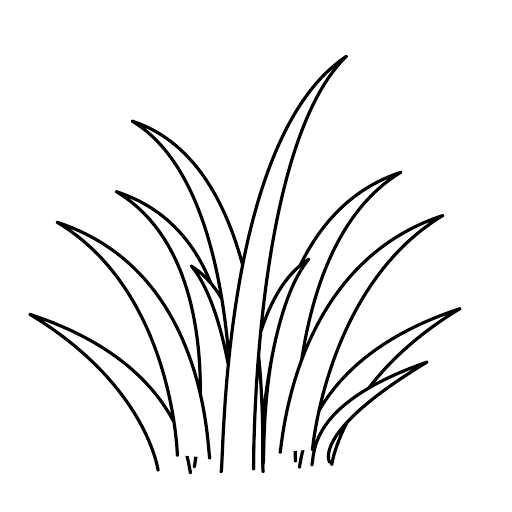    plants (plants)- rośliny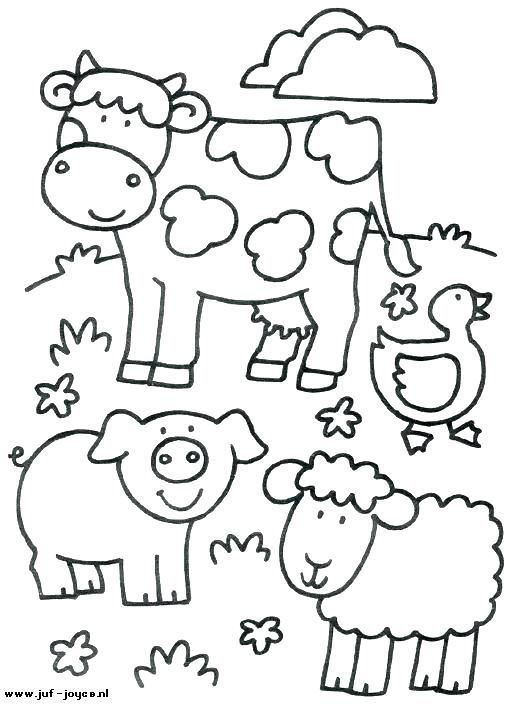 animals (animals) – zwierzęta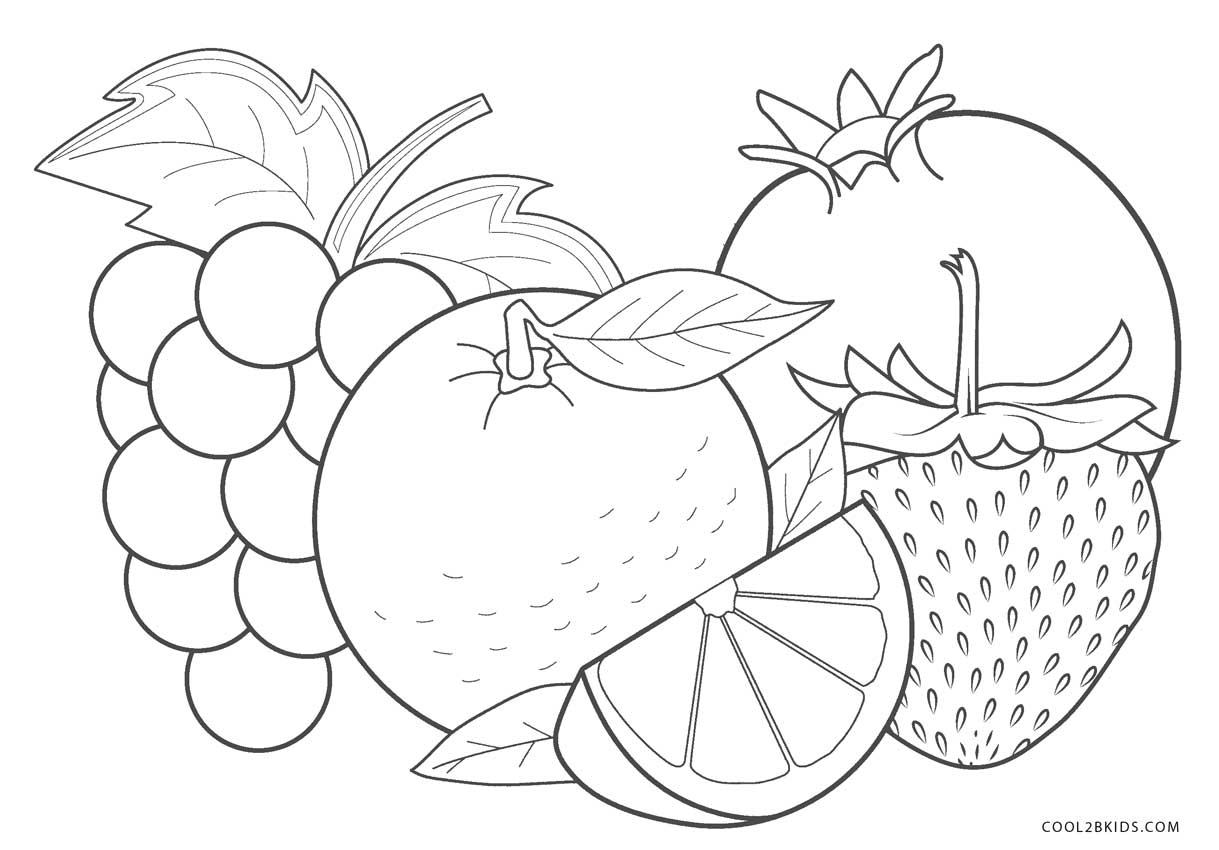  fruit (frut) – owoce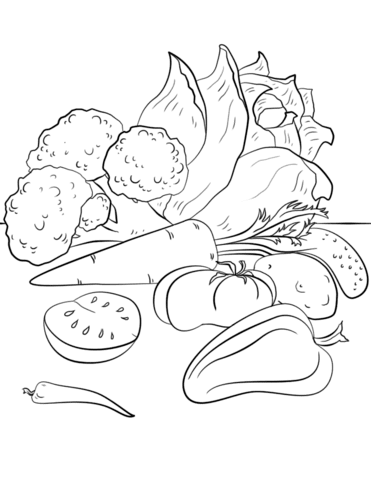 vegetables (wedżtebołs) – warzywa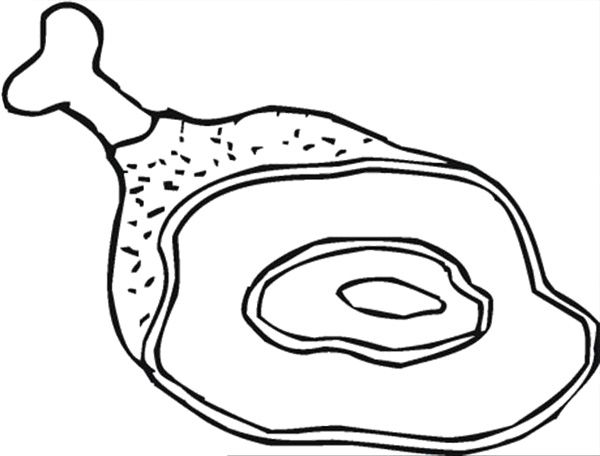 meat (miit)- mięso 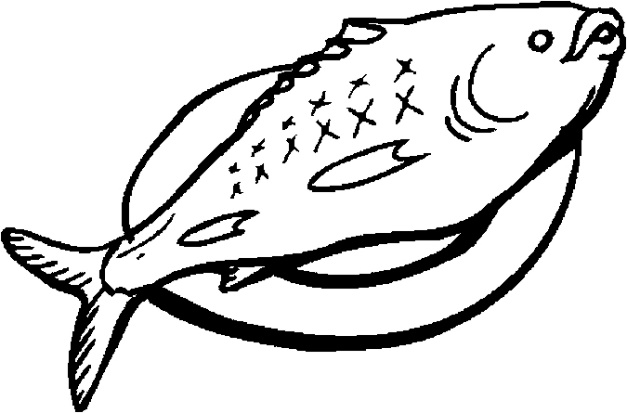 fish (fysz) – ryba, rybyPosłuchajcie i oglądnijcie historyjkę o tym co lubią jeść Ping i  Pong. https://youtu.be/YebZ9OflCK0Następnie zróbcie ćwiczenie na stronie 42 w zeszytach ćwiczeń – który rysunek nie pasuje do danej kategorii?